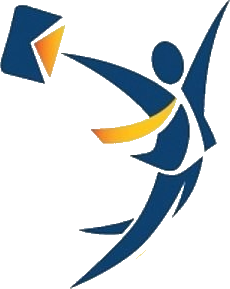 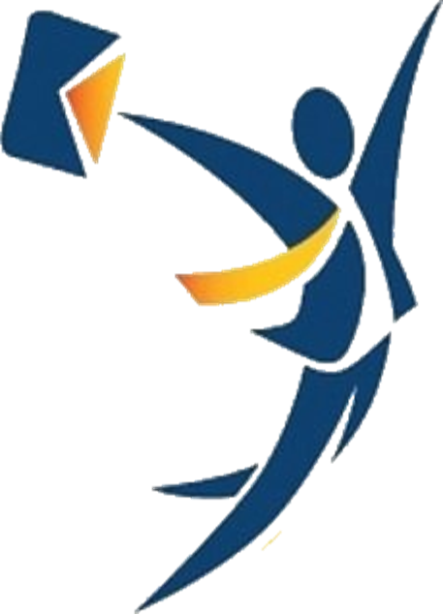 ПРОГРАММА ПРОЕКТАГеоргиевск, 2020Программа проекта «Школа предпринимателя 2020»График занятий проекта «Школа предпринимателя»Для заметокШаг обученияВыступления и спикеры03.03.2020 г.  –  1200 - 130003.03.2020 г.  –  1200 - 1300Вводное занятие. Формирование общего видения проектаМодератор проекта:Егорова Наталья Николаевна, главный специалист управления экономического развития и торговли администрации Георгиевского городского округа Ставропольского края12.03.2020 г.  –  1400 – 163012.03.2020 г.  –  1400 – 1630Шаг 1. Правовые основы и регистрация бизнесаПодача документов и процедура регистрация в качестве индивидуального предпринимателяСпикер:Арутюнян Светлана Николаевна, государственный налоговый инспектор ИФНС России по г. Георгиевску Ставропольского краяПредоставление государственных и муниципальных услуг субъекта малого и среднего бизнеса через многофункциональные центры и портал gosuslugi.ruСпикеры:Чинарова Елена Ивановна, директор МКУ «Многофунк-циональный центр Георгиевского городского округа»,Никифорова Марина Владимировна, консультант управления экономического развития и торговли администрации Георгиевского городского округа Необходимые навыки на пути к предпринимательству, ошибки на старте и как их избежатьСпикер:Ермолаев Эрнест Араевич, директор филиала междуна-родной сети ремонтно-строительной компании ELLISУспешная практика предпринимательстваСпикер:Крохин Василий Васильевич, депутат Думы Георгиевского городского округа, предприниматель19.03.2020 г.  –  1400 – 163019.03.2020 г.  –  1400 – 1630Шаг 2. Взаимодействие с контрольно-надзорными органамиФедеральный государственный надзор в области защиты прав потребителей и надзор за организацией деятельности в сфере торговли и общественного питания на территории Ставропольского краяСпикер:Бобырева Ирина Александровна, главный специалист – эксперт Территориального отдела Управления Федеральной службы по надзору в сфере защиты прав потребителей и благополучия человека по Ставропольскому краю в г. Георгиевске и Георгиевском районеСертификация продукции. Обзор технических регламентов Таможенного союзаСпикер:Лутновская Эльвира Олеговна, заместитель главного врача Центра гигиены и эпидемиологии в Ставропольском крае в Георгиевском районеПорядок формирование и сроки предоставления отчетности по индивидуальному персонифицированному учету субъектами предпринимательской деятельности в Пенсионном фонде РФ Спикер:Гриценко Ирина Николаевна, заместитель начальника Управления Пенсионного фонда РФ по Георгиевскому району Ставропольского края (межрайонное) Способы и формы защиты прав предпринимателей при проведении процедур государственного контроляСпикер:Бухтоярова Наталья Михайловна, бизнес-юрист, практикующий специалистУспешная практика предпринимательстваСпикер:Черков Роман Михайлович, депутат Думы Георгиевского городского округа, предприниматель26.03.2020 г.  –  1400 – 163026.03.2020 г.  –  1400 – 1630Шаг 3. Бухгалтерский учет и налогообложениеПроцедуры проверки отчетности субъектов предпринимательской деятельности при разных режимах налогообложенияСпикер:Представитель Инспекции Федеральной налоговой службы России по г. Георгиевску Ставропольского краяОсновы ведения бухгалтерского учета и формирования отчетности индивидуальным предпринимателемСпикер:Бухгалтер, практикующий специалистОсновы предпринимательства и налогообложения в бизнесе. Изменения в налоговом законодательстве в 2020 годуСпикер:Михайлова Елена Анатольевна, руководитель Центра сопровождения бизнесаОпыт успешной практики предпринимательстваСпикер:Шупиков Александр Николаевич, депутат Думы Георгиевского городского округа, предприниматель02.04.2020 г.  –  1400 – 163002.04.2020 г.  –  1400 – 1630Шаг 4. Трудовые отношения и работа с персоналомСоблюдение трудового законодательства и норм трудового права при ведении деятельности субъектами малого и среднего предпринимательства на территории Ставропольского краяСпикер:Представитель Государственной инспекции труда в Ставропольском краеСодействие работодателям в подборе и найме персонала. Взаимодействие с центрами занятости. Высвобождение и квотирование рабочих местСпикер:Представитель ГКУ «Центр занятости населения Георгиевского района» Специальная оценка условий труда на рабочем месте и организации охраны труда при ведении деятельности субъектами предпринимательства Спикер:Представитель управления труда и социальной защиты населения администрации Георгиевского городского округа Ставропольского краяПрактические аспекты трудовых отношений в сфере предпринимательства Спикер:Сербич Александр Михайлович депутат Думы Георгиевского городского округа, предпринимательВзаимодействие профсоюзных организаций и предпринимателей Спикер:Представитель Федерации профсоюзов Ставропольского края – председатель межмуниципального координационного совета организаций профсоюзов в г. Георгиевске 09.04.2020 г.  –  1400 – 163009.04.2020 г.  –  1400 – 1630Шаг 5. Имущественные и земельные вопросыШаг 6. Архитектура и культура рекламыГрадостроительная деятельность на территории Георгиевского городского округаСпикер:Представитель управления архитектуры и градостроительства администрации Георгиевского городского округа ставропольского краяМеханизм предоставление земельных участков субъектам предпринимательской деятельностиСпикер:Представитель управления имущественных и земельных отношений администрации Георгиевского городского округа Ставропольского краяНедвижимое имущество: грамотное управление, аренда, оценкаСпикер:Генсен Андрей Владимирович, предприниматель, директор ООО «Дженсен групп», частный инвесторАдминистративные процедуры в сфере наружной рекламы на территории ГГО СКСпикер:Представитель управления архитектуры и градостроительства администрации Георгиевского городского округа ставропольского края16.04.2020 г.  –  1400 – 163016.04.2020 г.  –  1400 – 1630Шаг 7. Основы торгового делаШаг 8. Взаимодействие с кредитными организациямиОсновы ведения предпринимательской деятельности в сфере торговлиСпикеры:Представитель управления экономического развития и торговли администрации Георгиевского городского округаУчастие субъектов малого и среднего предпринима-тельства в закупках товаров, работ, услуг для обеспечения государственных и муниципальных нуждСпикер:Представитель комитета по муниципальным закупкам администрации Георгиевского городского округа Ставропольского краяСовременный взгляд на малое и среднее предпринимательство Спикер:Инджиев Артур Александрович, депутат Думы Георгиевского городского округа, предпринимательКредитование малого бизнеса: программы, условия, механизмы Спикеры:Представители кредитных организаций, представленных на территории Ставропольского края23.04.2020 г.  –  1100 – 150023.04.2020 г.  –  1100 – 1500Шаг 9. Защита интересов предпринимателейШаг 10. Государственная поддержка бизнесаОсновные направления деятельности в сфере защиты прав предпринимателей и улучшении делового климата в Ставропольском краеСпикеры:Кузьмин Кирилл Александрович, Уполномоченный по защите прав предпринимателей в Ставропольском краеМеры государственной поддержки субъектов малого и среднего бизнеса, реализуемые НО «Фонд поддержки предпринимательства в Ставропольском крае»Спикеры:Представители структурных подразделений НО «Фонд поддержки предпринимательства в Ставропольском крае»Финансовая поддержка субъектов малого и среднего предпринимательства на территории Ставропольского краяСпикер:Представитель НО МКК «Фонд микрофинансирования субъектов малого и среднего предпринимательства в Ставропольском крае»Региональные механизмы содействия развитию предпринимательства в Ставропольском краеСпикер:Руководитель обособленного подразделения Союза «Торгово-промышленная палата Ставропольского края» дополнительный офис №1 в г. Минеральные Воды28.04.2019 г.  –  1100 - 130028.04.2019 г.  –  1100 - 1300Торжественная церемония вручения сертификатов участникам проектаТоржественная церемония вручения сертификатов участникам проектаШаг обученияНеделя обученияДата и времяВводное занятие. Формирование общего видения проекта02.03-08.0303 марта 2020 г.1200 - 1400Шаг 1. Правовые основы и регистрация бизнеса09.03-15.0312 марта 2020 г.1400 - 1600Шаг 2. Взаимодействие с контрольно-надзорными органами16.03-22.0319 марта 2020 г.1400 - 1600Шаг 3. Бухгалтерский учет и налогообложение23.03-29.0326 марта 2020 г.1400 - 1600Шаг 4. Трудовые отношения и работа с персоналом30.03-05.0402 апреля 2020 г.1400 - 1600Шаг 5. Имущественные и земельные вопросы06.04-12.0409 апреля 2020 г.1400 - 1600Шаг 6. Архитектура и культура рекламы06.04-12.0409 апреля 2020 г.1400 - 1600Шаг 7. Основы торгового дела13.04-19.0416 апреля 2020 г.1400 - 1600Шаг 8. Защита интересов предпринимателей20.04-26.0416 апреля 2020 г.1400 - 1600Шаг 9. Взаимодействие с кредитными организациями27.04-03.0523 апреля 2020 г.1400 - 1600Шаг 10. Государственная поддержка бизнеса27.04-03.0523 апреля 2020 г.1400 - 1600Выдача сертификатов28.04.2019       1100 - 130028.04.2019       1100 - 1300